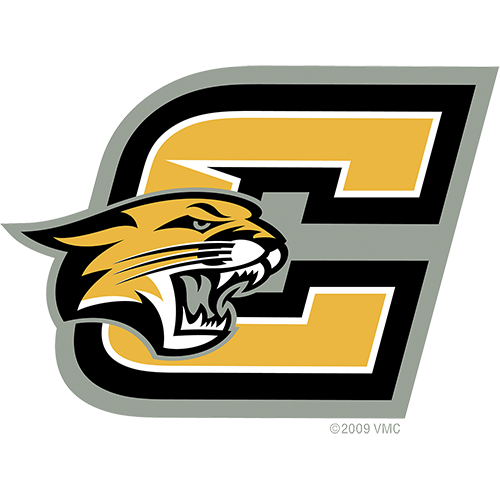 Please Fill Out and Return to School or Mail To Address on Back of Flyer||||||||||||||||||||||Cascade Cougar Youth Soccer Camp2019 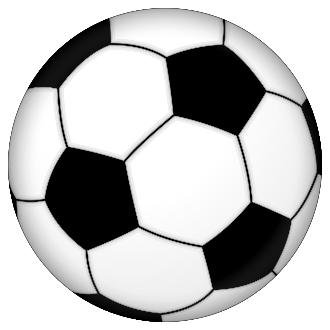 WHO?Boys and girls in grades K-5 in the Fall of 2019.When?Session 1: August 13-14  10am-12pmSession 2: August 15-16  10am-12pmWhere?Cascade High School Soccer Field near Junior High School and Track10226 Marion Rd SE, TurnerWhat to bring?Camp participants will need to wear a pair of tennis shoes or cleats if they have them, water bottle (we will have filling stations) and a great attitude!What to ExpectParticipants will be in groups based on age. They will have group leaders from the Girls and Boys High School Soccer Teams. Camper will work on skill development, fundamentals and important concepts of the game of soccer! Skills will include kicking and passing the ball correctly, trapping the ball, shooting, learning new moves and much more!How to pick a session?We chose to do two sessions this year to accommodate traveling families over the summer. Simply pick the session that would work best for your schedule!Camp DirectorsGirls Head Coach: Halee PyattBoys Head Coach: Tim Farr ||||||||||||||||||||||||WHO?Boys and girls in grades K-5 in the Fall of 2019.When?Session 1: August 13-14  10am-12pmSession 2: August 15-16  10am-12pmWhere?Cascade High School Soccer Field near Junior High School and Track10226 Marion Rd SE, TurnerWhat to bring?Camp participants will need to wear a pair of tennis shoes or cleats if they have them, water bottle (we will have filling stations) and a great attitude!What to ExpectParticipants will be in groups based on age. They will have group leaders from the Girls and Boys High School Soccer Teams. Camper will work on skill development, fundamentals and important concepts of the game of soccer! Skills will include kicking and passing the ball correctly, trapping the ball, shooting, learning new moves and much more!How to pick a session?We chose to do two sessions this year to accommodate traveling families over the summer. Simply pick the session that would work best for your schedule!Camp DirectorsGirls Head Coach: Halee PyattBoys Head Coach: Tim Farr ||||||||||||||||||||||||